Play Matters - Nursery and Early Years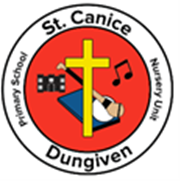 Playing with items around the homeDuring these days at home freely chosen play is critically important for our children as part of their everyday lives. Access to quality, unstructured play is known to help improve children and young people’s overall health, well-being and development.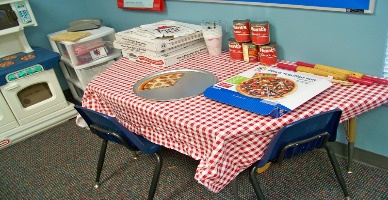 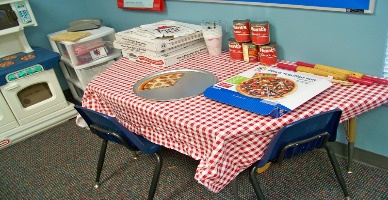 Good quality play need not cost anything except time.  Your home, your garden, their own outdoor environment are all full of ‘stuff’ that can be used for play. An old handbag, Mum or Dads shoes, a bunch of keys, old fabric to make a den, pots and pans, a bucket, the list is endless from all those items you already have at home!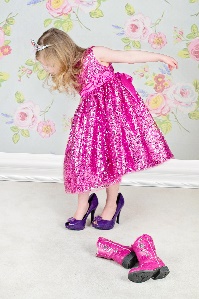 LOOSE PARTS FOR PLAYLoose Parts are materials that can be moved, carried, combined, redesigned, lined up, taken apart and put back together again. They are materials with no specific set of rules and provide children with high levels of flexibility and choice. There are endless possibilities for how loose parts can be used and there is no right or wrong way to use them.When children choose ‘Loose Parts’ that ‘stuff’ can become anything they imagine it to be. The Nursery class of 2019/2020 showed great imagination during their time with us. There is no right or wrong way to play with ‘Loose Parts’ and ‘stuff’ can be gathered and replaced easily and usually at no cost. Objects can be found indoors or outdoors; children may naturally gather their own ‘Loose Parts’ whilst they play. So, think twice about throwing away that old packaging or household item and think instead of the play opportunities it could create!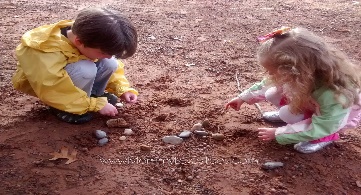 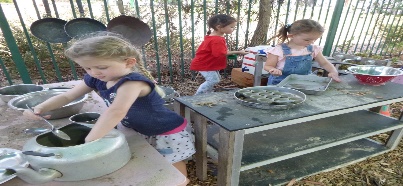 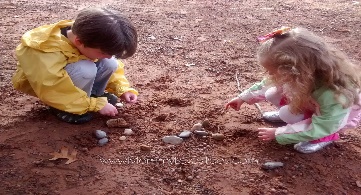 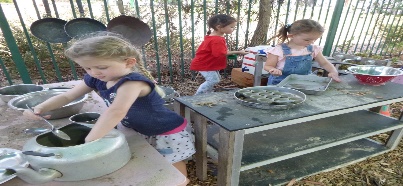 Below is an example from the Play Matters Early Intervention Programme of items your child could use from your own home to create their own play.Paper & CardboardOld Recycled Containers,Egg CartonsKitchen roll tubes,cereal boxes, bottle lidsFabric, old t-shirts/shirts,material, blankets, andold curtainsCushions, pillows Old mobile phones,camerasPegsCratesOld (grown up)clothes for dress up,hats, bags, beads, bracelets, shoessunglasses, rucksacks,Pots and PansKitchen UtensilsBasketsLarge Paint BrushesTorchesBricksWheelsPlant potsWoodlogsSticks and twigsStones & RocksPineconesShells, Leaves, grassBuckets, bowls, jugsSponges, dish clothsFeathersRibbonsWool, threadMost important of all - have fun and let their little imaginations run wild!